NCMC Tennis at Fulton on Sept. 208:00 a.m. 	Coaches Meeting 		Location of the seed meeting will be at the athletic complex field house.		(Discussing seeds, NCMC changes, All conference)9:00 a.m.   	Singles @ Fulton          	      	Doubles @ Westminster    		See Brackets for matches and timesWestminsters College Courts 501 Westminster Ave, Fulton MOPARK AT SOFTBALL FIELD on 7th St. 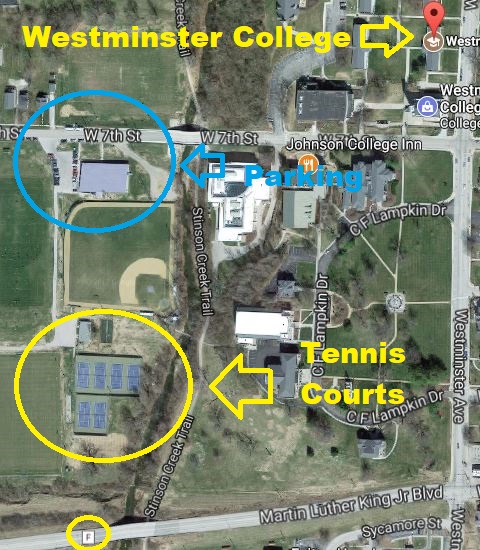 Fulton High School Courts1 Hornet Dr. Fulton MO. 65251Park Buses in Gravel lots near student parking.  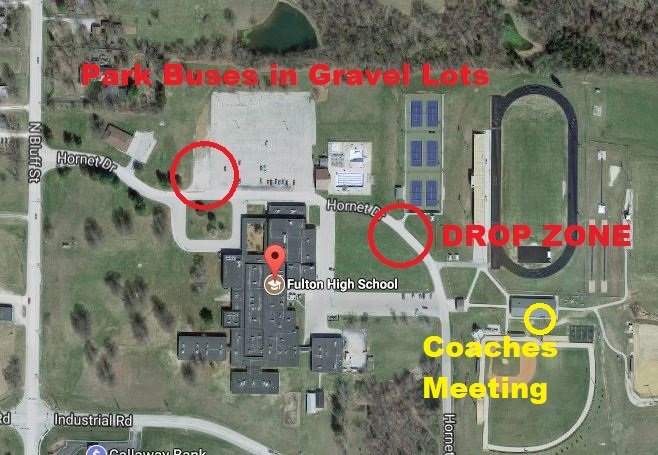 